CENA BRITSKÉHO VELVYSLANCE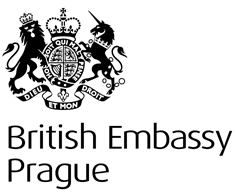 Nominační formulář 2018Prosím pošlete tento vyplněný formulář na UKinCzechRepublic@fco.gov.uk do 4. března 2018.Pokyny k vyplnění nominačního formuláře1. KategorieNominovat můžete kohokoliv, včetně sebe, v kategorii „Osobnost roku“ nebo „Mladá osobnost roku“. Nominace na „Mladou osobnost roku“ je věkově omezena do 25 let.2. Jméno nominovanéhoUveďte prosím celé jméno osoby, kterou nominujete, včetně titulu. První uveďte nejprve křestní jméno a poté příjmení.3. Národnost nominovanéhoPokud ji znáte, uveďte státní příslušnost nominovaného.4. Přibližný věk nominovanéhoPlatí pouze při předložení nominace pro „Mladou osobnost roku“.5. Zaměstnání a místo výkonu práce nebo studiaPokud je známo, uveďte prosím pracovní místo nominovaného a jeho místo výkonu práce nebo studia. 6. Adresa, telefonní číslo a e-mailUveďte prosím co nejvíce kontaktních informací, abychom mohli kandidáta v případě výhry kontaktovat.7. Důvod nominaceUveďte, prosím, informace s nedávnými konkrétními příklady o výjimečné či záslužné činnosti nominovaného, za kterou se domníváte, že by měl dostat uznání prostřednictvím Ceny britského velvyslance. Uveďte dobu, po kterou byly tyto činnosti prováděny a jestli byly placené nebo neplacené.Je důležité popsat, jaký dopad v konkrétní oblasti či komunitě měla činnost nominovaného. Podrobně popište potíže, kterým nominovaný kvůli své činnosti čelil nebo čelí. Popište prosím, proč je kandidát odlišný od ostatních, kteří vykonávají podobnou práci a uznání, které má za svou práci od kolegů a vrstevníků. Nominace jsou otevřeny pro každého. Věnujeme zvláštní pozornost osobám pracujícím s mládeží, menšinami nebo osobami se zdravotním postižením, které přispívají k česko-britské kulturní výměně nebo pomáhají místním komunitám. 8. Vaše jméno, telefonní číslo a e-mailUveďte své kontaktní údaje (v případě, že nenominujete sami sebe), abychom Vás mohli kontaktovat, pokud je váš kandidát zařazen do užšího výběru.9. Váš vztah k nominovanémuUpřesněte, jaký máte vztah k Vámi navrhovanému kandidátovi.10. Jméno, adresa, telefonní číslo a e-mailová adresa osob, které tuto nominaci mohou podpořitAbychom mohli posoudit nominaci, potřebujeme alespoň dvě doporučení od osob, které jsou dobře obeznámeny s činností nominovaného.Termín pro podání nominací je do neděle 4. března 2018. Šest vybraných laureátů (tři v každé kategorii) oznámí britský velvyslanec během slavnostního vzhlášení v rezidenci velvyslance 29. března.Kategorie (zaškrtněte vyhovující)Kategorie (zaškrtněte vyhovující)Osobnost roku (ostatní)☐Osobnost roku (ostatní)☐Mladá osobnost roku (pod 25 let)☐Jméno nominovaného  Jméno nominovaného  Národnost nominovaného Přibližný věk nominovaného (týká se pouze nominací na Mladou osobnost roku)Zaměstnání a místo výkonu práce či studia nominovanéhoZaměstnání a místo výkonu práce či studia nominovanéhoKontaktní údaje nominovaného (adresa, telefonní číslo a email)Kontaktní údaje nominovaného (adresa, telefonní číslo a email)Kontaktní údaje nominovaného (adresa, telefonní číslo a email)Důvod nominace (viz pokyny k vyplnění přihlášky níže) – Maximum 200 slov. Nezvětšujte prosím toto okénko. Důvod nominace (viz pokyny k vyplnění přihlášky níže) – Maximum 200 slov. Nezvětšujte prosím toto okénko. Důvod nominace (viz pokyny k vyplnění přihlášky níže) – Maximum 200 slov. Nezvětšujte prosím toto okénko. Vaše jméno, telefonní číslo a email Váš vztah k nominovanému Jméno, adresa, telefonní číslo a email osoby/osob, které mohou podpořit tuto nominaciJméno, adresa, telefonní číslo a email osoby/osob, které mohou podpořit tuto nominaci